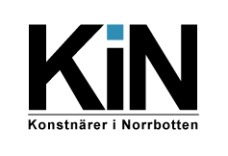 Konstrundan anordnas lördag 26 maj och söndag 27 maj 2018klockan 11-17, anmäl dig senast 15 aprilNamn:………………………………………………………………………………………………………………Adress där du kommer att hålla öppet: ……………………………………………………………Telefonnummer: …………………………………………..Mailadress: …………………………………………………………………………………………..Ställer du ut tillsammans med någon annan KiN medlem?.........................Namn.........................................................................................................................................................Har du någon gästutställare?........................................Namn............................................................................................................................................................................................................................................................................................................................KOMMUNERDet vore bra för KIN som förening att så många kommuner som möjligt representeras i årets Konstrunda. Passa på att bli konstambassadör för din kommun.BUSSVi vill naturligtvis ordna en bussresa även i år. Bussturens sträckning beror på vilka som anmäler sig. Vi som är arrangörer, Anders och Cecilia, tänkte följa med bussen som ciceroner detta år.REKLAMSprid information om Konstrundan till så många som möjligt via era nätverk. Det är dyrt att annonsera så vi kommer inte att ha råd med så mycket som vi egentligen vill.STÄLL UT TILLSAMMANSDe som samarbetar och ställer ut tillsammans verkar var de som har flest besökare. Det kan vara något att tänka på.MAILA DIN ANMÄLAN TILL ELLER POSTA DIN ANMÄLAN TILL:fotograf@andersalm.se 
Anders Alm, Kyrktorget 3, 954 33 GammelstadHAR DU FRÅGOR ELLER IDEÉR KONTAKTA:Anders Alm: 070-653 01 24, fotograf@andersalm.se	Cecilia Rosenlund: 070-325 87 13, cecilia.rosenlund@gmail.com___________________________________________________________________